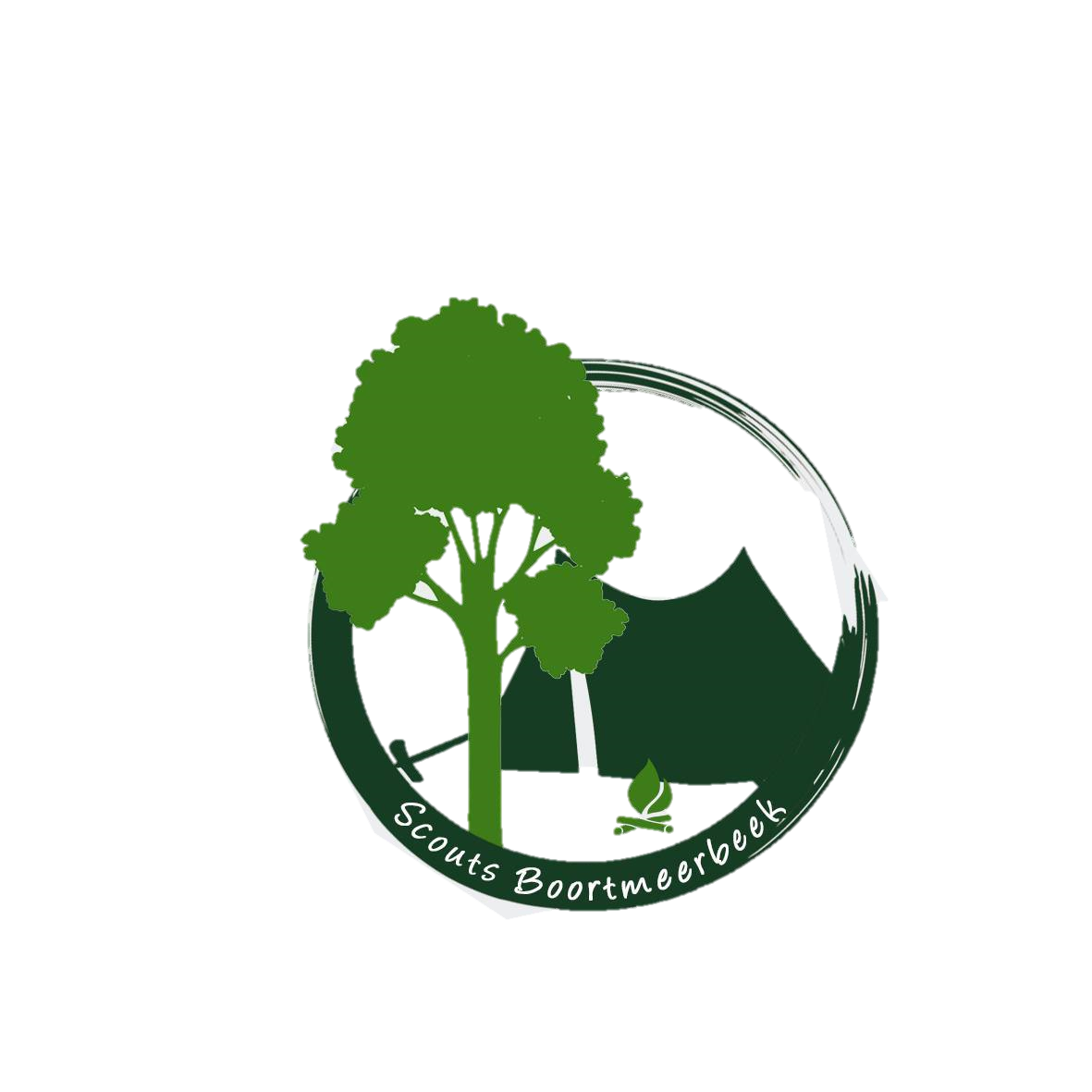 Februari 2022De eerste maand van het nieuwe jaar zit er al weer op! Hoog tijd om te kijken wat er in februari op de planning staat.Het eerste weekend van februari (6/02) zal het geen scouts zijn. De leiding vertrekt samen op skivakantie om even uit te rusten na de examenperiode. Vanaf zondag 12 februari zien wij jullie heel graag terug op de scouts! De scouts gaat dan weer gewoon door van 14u tot 17u, tenzij anders vermeld op de site/ via mail. Kijk dus zeker naar het maandprogramma! Februari staat altijd voor schaatsen met de scouts. Dit jaar gaan we schaatsen in Heist-op-den-Berg, het adres is Kasteelstraat 85, 2220 Heist-op-den-Berg. We spreken aan de sporthal van Boortmeerbeek af om 13:30. Wij mogen op de schaatsbaan van 14:30 tot 16:30, nadien vertrekken we terug naar de sporthal. De prijs voor het schaatsen bedraagt 7 euro.Op 18 en 19 maart zijn het onze jaarlijkse eetdagen, houd deze datum al zeker vrij.Verder geven we jullie graag al wat info over het kamp, zodat jullie deze data kunnen vrijhouden. Het kamp zal doorgaan van:16 tot en met 22 juli voor de kapoenen16 tot en met 26 juli voor kabouters, welpen, jv’s en jogi’s12 tot en met 26 juli voor giversDit jaar gaan we nog eens op kamp in vlaanderen, meer bepaald naar Kalmthout. Meer info volgt later!Warme wintergroeten van de leiding en groepsleidingNog vragen of problemen? Mail naar groepsleiding@scoutsboortmeerbeek.be